Programme Inspection Proforma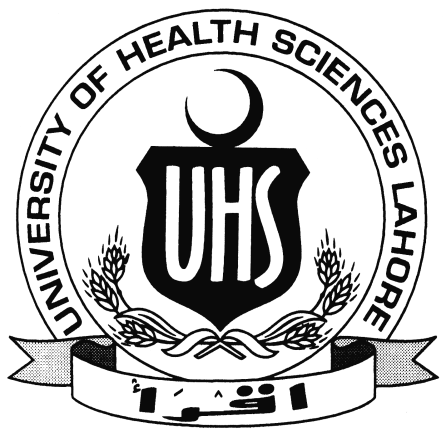 ForMS   ENTUNIVERSITY OF HEALTH SCIENCES, LAHORELegal RequirementsFinancial Status and SustainabilityCommon Facilities Shared within InstituteAdministrative Staff – EssentialTeaching Faculty/StaffBasic Requirement for ENT DepartmentNumber of units with beds in each unit: Number of Patients on the day of InspectionYear wise available clinical materials (during previous 3 year) for department of ENTPublications from the department during last 3 Years(Give only full articles published in indexed Journals)Blood BankLicense Valid								Yes/NoBlood component facility available 					Yes/NoNumber of blood units stored on the inspection day			(            )Average units consumed daily  (Entire Hospital)				(            )Specialized services provided by the department  		             Adequate/Not AdequateSpecialized intensive care services provided by the Dept.	             Adequate/Not AdequateSpecialized equipment available in the department		             Adequate/Not AdequateSpace (OPD, IPD, Offices, Teaching areas)			             Adequate/InadequateCasualty		Number of Beds		Available Equipment												Adequate /In Adequate  Common FacilitiesCentral Supply of Oxygen/Suction			             Available/Not Available Central Sterilization Department			            Adequate/Not AdequateLaundry 					        Manual/Mechanical/ Outsourced Kitchen								        Gas/FireIncinerator						          Functional/Non FunctionalBio waste disposal					 Outsources/ Any other Method	Generator Facility						Available/Not Available	Medical Record Section				           Computerized/Non computerized	ICD 10 classification 						Used/ Not UsedTotal number of OPD, IPD and Deaths in the Institution during the last one year Total Number of PG Seats in the concerned Year wise PG students admitted (In the department inspected) during the last 5 years and available PG teachersCentral Research Lab:Whether it exists?			Yes	NoAdministrative Control:Staff:Equipment:Workload:Skills training Lab:Facilities Available:Central LaboratoryControlling DepartmentWorking HoursInvestigative WorkloadOperation Theatres: Particulars of HODName:				     Teaching ExperiencePurpose of present Inspection:  Grant of permission/Recognition/Increase of seats 				Renewal of recognition/Compliance VerificationDate of last inspection of the department: 		(Not Applicable for first inspection)Result of last inspection  	(Copy of letter be attached)If course already started, year wise number of PG students admitted and available PG teachers during the last 5 years: Departmental General Facilities:Total number of beds in the department …………………………………………………..Number of units in the department …………………………………………………………..Unit wise teaching resident staff (Annexed) …………………………………………….List of non- teaching staff in the department of ENT:Available clinical Material: (Give the data only for the department of ENT )			On Inspection day		Average of 3 random daysDaily OPD			     ………………………….		………………………………………Daily admissions through OPD         ………………………….		………………………………………Daily Admission through causality …………………………..`		………………………………………Total daily admissions 		   …………………………….		………………………………………Operation 		Major ……………………………….  Minor	……………………………………..No. of audiometery cases 	……………………………………………………………..No. of BERA done		   ……………………………………………………….No. of Speech Therapy	                  ……………………………………………………….No. of Impedance		    ……………………………………………………….Bed occupancy in the Deptt.	    ……………………………………………………….Total no. of patient in the department on inspection day………………………Percentage……………………Weekly clinical work load for OPD & IPDWeekly Major & Minor OperationsNumber of Surgical procedures performed in the past three yearsSpecialty clinics and number of patients in each, being run by the department.Services provided by the Department.Speech TherapyAudiology Hearing aid trials Neonatal screening programmes Speech & voice analysis/servicesDiagnostic endoscopy: Nasal, Larynx, OesophagusInvestigative facilities like Nerve conduction, EMG, BERA etc.Any other special facilities being provided by the department.Departmental Museum (Wherever applicable )Space:No. of specimensCharts/DiagramsClinico-Pathological conference Death ReviewPublication from the department during the last 3 years in indexed and non-indexed journals.Indexed						Non Indexed List of Major equipment In the department Teaching Programme Didactic talks Seminars Case presentations Journal ClubInvited Talks Courses organized by department Academic outcome based parameters Theory classes taken in the last 12 months – (Dates, Subjects,	Number----------------------- 	Name & Designation of teachers, Attendance sheet) 	              Available/Verified/Not                                                                                                                                               AvailableClinical Seminars in last 12 months 			                     Number-----------------------(Dates, Subjects, Name & Designation of teachers, 		          Available/Verified/Not Attendance sheet)						          AvailableJournal Clubs held in last 12 months 			          Number-----------------------(Dates, Subjects, Name & Designation of teachers, 		          Available/Verified/Not Attendance sheet)						          AvailableCase presentations held in last 12 months 			         Number-------------------(Dates, Subjects, Name & Designation of teachers,	        	        Available/Verified/Not                          Attendance sheet) 					         AvailableGroup discussions held in last 12 months			        Number-------------------(Dates, Subjects, Name & Designation of teachers, 	       Available/Verified/Not                                         AvailableAttendance sheet)    Guest lecturers held in last 12 months 			        Number-------------------(Dates, Subjects, Name & Designation of teachers,                       Available/Verified/Not Attendance sheet) 					       AvailableLibraryCentral Library 					Available/Not AvailableTotal Books in Central Library			------------------------------Books Pertaining to ENT				------------------------------Departmental Library Available 			Available/Not AvailableRecommended Books for Course WorkSr. #Parameter Required Actual / Observed  1Ownership Institution can vest ini.       A body corporate registered under the relevant laws of companies ordinance / societies / trustii. 	Federal/ provincial or local GovernmentA Pakistani university seeking affiliation for medical/ dental/allied health sciences coursesiv. 	An autonomous body promoted by federal/provincial/local government by or under a statute for the purpose of nursing educationv. 	A public or private charitable trust registered under the related act2Teaching Hospital Independent or hospital based radiology having workload of minimum 500 laboratory tests per day as a total including different departments, chemistry, hematology, immunology, microbiology, histopathology and molecular biology.3Area of Premises Minimum 1 acre5Ownership / Possession of Land Ownership / Lease of 33 years Sr #Parameter Required Actual / Observed  1Working Capital Minimum Rupees 10 million (For private Institution)ParameterCapacityActual / ObservedArea per PersonMin. AreaActual / ObservedAuditorium (1) 300 capacity 10 sqft/person 1000 sqft Lecturer Hall (1) 100 capacity 10 sqft/person  1000  sqft Library (1) 300 capacity 10 sqft/person 2000 sqft Cafeteria(1) 100 capacity 20 sqft/person 2000 sqft Examination Hall(1) 300 capacity 10 sqft/person 1000 sqft Internet / Computer Labs (1) 50 Capacity 10 sqft/person500 sqftS.#Categories of staffRequiredQualification and responsibilityActual / Observed 1Program director 1Faculty member(Professor/ Associate Professor/ Assistant Professor)2Librarian1Graduate in library science and computer literate.B.Sc.3Administrative officer /Computer technician/operator/typist1- Diploma in computer- Fluent in language4Veterinary Officer1Bachelor in Veterinary Medicine5Biostatistician1- M.Sc Biostatistics- Minimum two years experience6Lab Attendant2F.Sc in biological Sciences with 2 year experience7Animal house attendant2Matric8Peon2Matric9Security guards1Matric10Cleaners1DesignationRequirements/QualificationsAvailableDeficiencyNameRegistrations No. with PMDC Experience (Institution Name)Publications in last 3 yearsProfessor  MBBS with  FCPS, MS, or equivalentAssociate ProfessorMBBS with  FCPS, MS, or equivalentAssistant Professor MBBS with  FCPS MS, or equivalentSenior RegistrarMBBS with  FCPS, MS, or equivalentParameters Year 1Year 2Year 3Total number of patients in OPDTotal Number of patients in IPDOperationsMajorMinorAverage daily investigative workload of the department & its distributionRadiologyBiochemistryPathologyMicrobiologySr. #Author’s NameTopicName of JournalYear of Publications123In the Entire HospitalIn the Entire HospitalIn the Department of ENTIn the Department of ENTOPDOPDIPDIPDDeathsDeathsSubjectRecognized SeatsDate of RecognitionPermittedDate of PermissionDegreeDiplomaYearNo. of PG students AdmittedNo. of PG students AdmittedNo. of PG Teachers available in the department DegreeDiploma RadiologyOn Inspection DayAverage (Monthly)MicrobiologyOn Inspection DayAverage (Monthly)Plain X RaysBacteriologyCT ScansSerologyMR Scans MycologyMammographyParasitologyBarium StudiesVirologyUltrasonographyImmunologyDSAOthersPathologyOn Inspection DayAverage (Monthly)BiochemistryOn Inspection DayAverage (Monthly)HaematologyBlood chemistryHistopathologyEndocrinologyFNACOther fluidsCytologyAc/ Non AcNumber of OTs functional per dayNumbersNumber of days operations carried outPre- Anesthetic clinic Average No. of case operated daily(Entire hospital)MajorMinorTotalPost Anesthetic CareResuscitation Arrangements  Adequate/ InadequateEquipmentsPG DegreeRecognized/Not RecognizedYearInstitutionUniversityDesignationInstitutionFromToTotal ExperienceAsst. Professor Assoc. Professor/ Reader ProfessorGrand TotalGrand TotalGrand TotalGrand TotalYearNo. of PG students admittedNo. of PG students admittedNo of PG teachers available in the dept.YearDegreeDiploma(Give Names)20142013201220112010Sr. NoDesignationName01 Speech Therapist02Audiometrician 03Lab Technician 04BERA Technician 05Record Clerk/ Stenographer 06Lab Attendant 07Nurses Sr. NoProcedureYear 1Year 2Year 3Total1Myringoplasty & Mastoidectomy 2Stapedectomy 3Myringotomy/Grommet 4Cochlear implant 5Tracheostomy 6MLS 7Direct Laryngoscopy 8Laryngectomy 9Oesophagoscopy 10Bronchoscopy 11Foreign body removal aero 12digestive tract 13Laryngo/tracheoplasty 14Adenoidectomy& Tonsillectomy 15Septoplasty 16Rhinoplasty 17FESS 18Nasal Polypectomy 19Maxillectomy 20Angiofibroma 21DCR22Any others Sr. NoName of the clinicDays on which HeldTimingsAverage No. of cases attendedName of clinic In-charge1Otology related2Rhinology related3Cancer related4Any othersEquipmentMin RequirementDeficiencyRemarksWorking/ Not WorkingOperating Microscope with teaching aidHigh speed drill in operation theatreFlexible fibreoptic nasopharyngolaryngoscopeBronchoscope Rigid Paediatric Bronchoscopy setRigid Oesophagoscopyset Microlaryngoscopy setSinus endoscopy set Microde brider for sinus surgeriesDigital mono & bipolar cauteryNerve stimulator/ monitorHigh definition digital camera with recording system OAE BERA Impedance AudiometerPure tone audiometerSleep Lab (in the Institute) Simulators (teaching aids) for ear, nose surgeries CO2 LASERDiode LASERHarmonic scalpelStroboscope/ High Speed cameraNameEditionAvailable/Not Available 